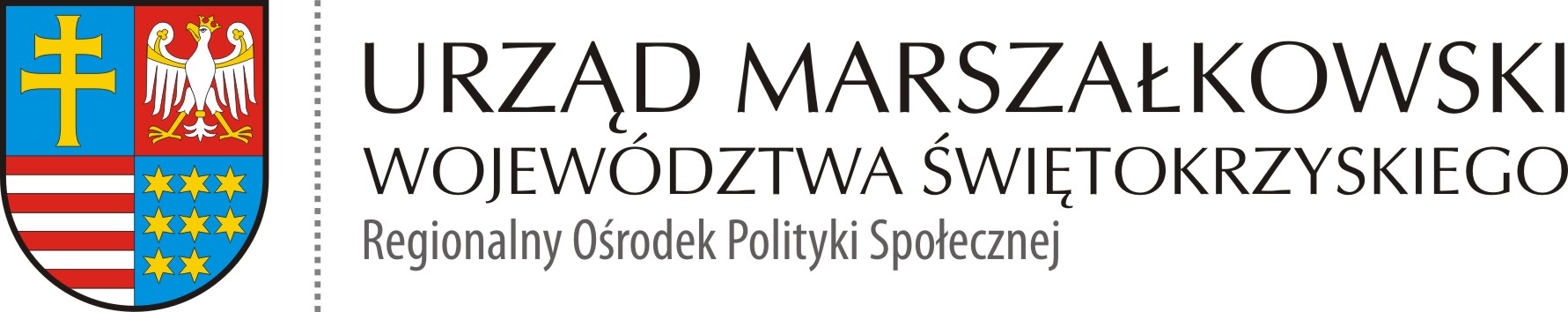 ROPS-II.052.2.29.2020  						            Kielce 08.12.2020 r.Zamawiający odpowiada na pytanie Wykonawcy do zapytania ofertowego z dnia 08.12.2020r. znak: ROPS-II.052.2.29.2020Pytanie od Wykonawcy nr 1„ile stron powinien mieć sam notatnik?” OdpowiedźZgodnie ze zmianą zapytania ofertowego ROPS-II.052.2.29.2020 z dnia 08.12.2020 r. notatniki powinny posiadać minimum 60 kartek (120 stron) – maksymalnie 80 kartek (160 stron)